คู่มือการใช้งาน มาตรฐาน 9 ด้าน โรงพยาบาลแม่สรวย1.ในส่วนของการเข้าดูข้อมูล hs4 มาตรฐาน 9 ด้าน1.1. เข้าสู่เว็บไซต์ โรงพยาบาลแม่สรวย https://maesuaihospital.com/1.2.สามารถเข้าไปดูข้อมูลได้ที่ มาตรฐาน 9 ด้าน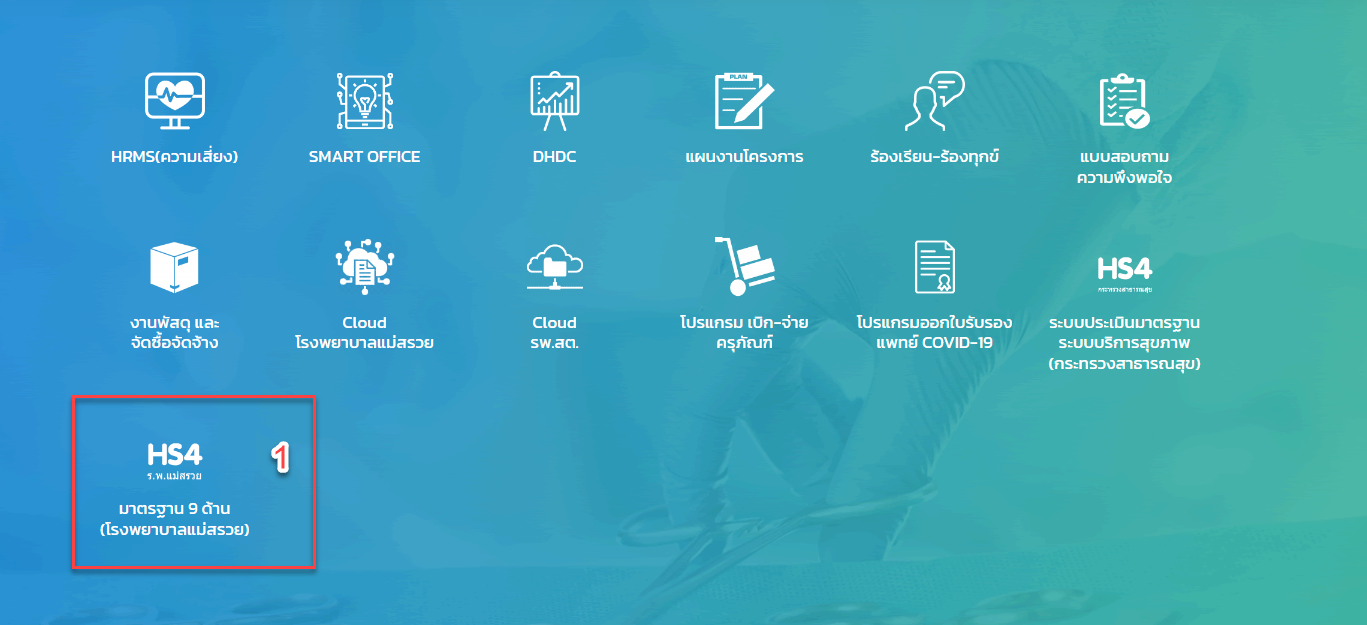 หรือ เข้าไปดูข้อมูลได้ที่เมนูด้านล่างของเว็บไซต์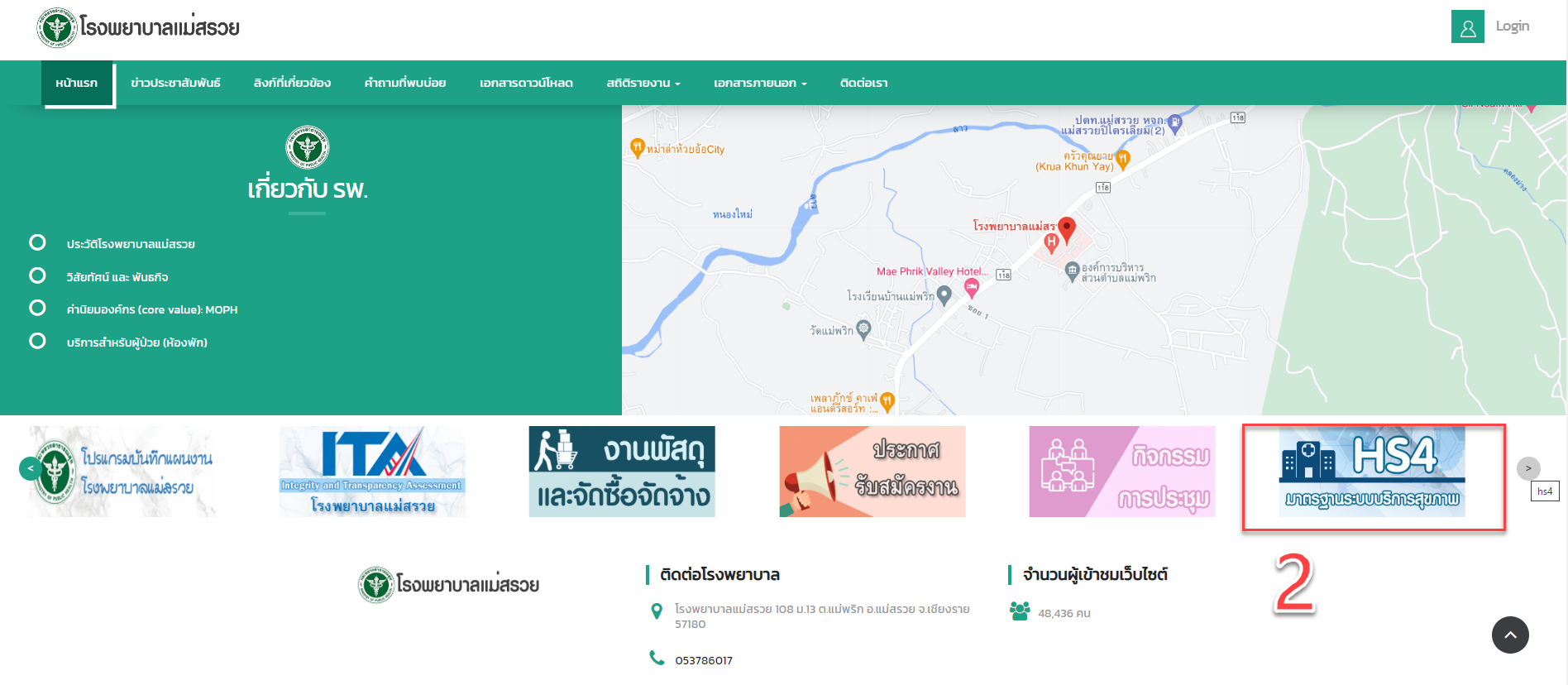 1.3. เมนู hs4 แบ่งออกเป็น 3 ส่วน คือ 1.3.1.มาตรฐาน 9 ด้าน1.3.2.คู่มือ1.3.3.แผนการดำเนินการ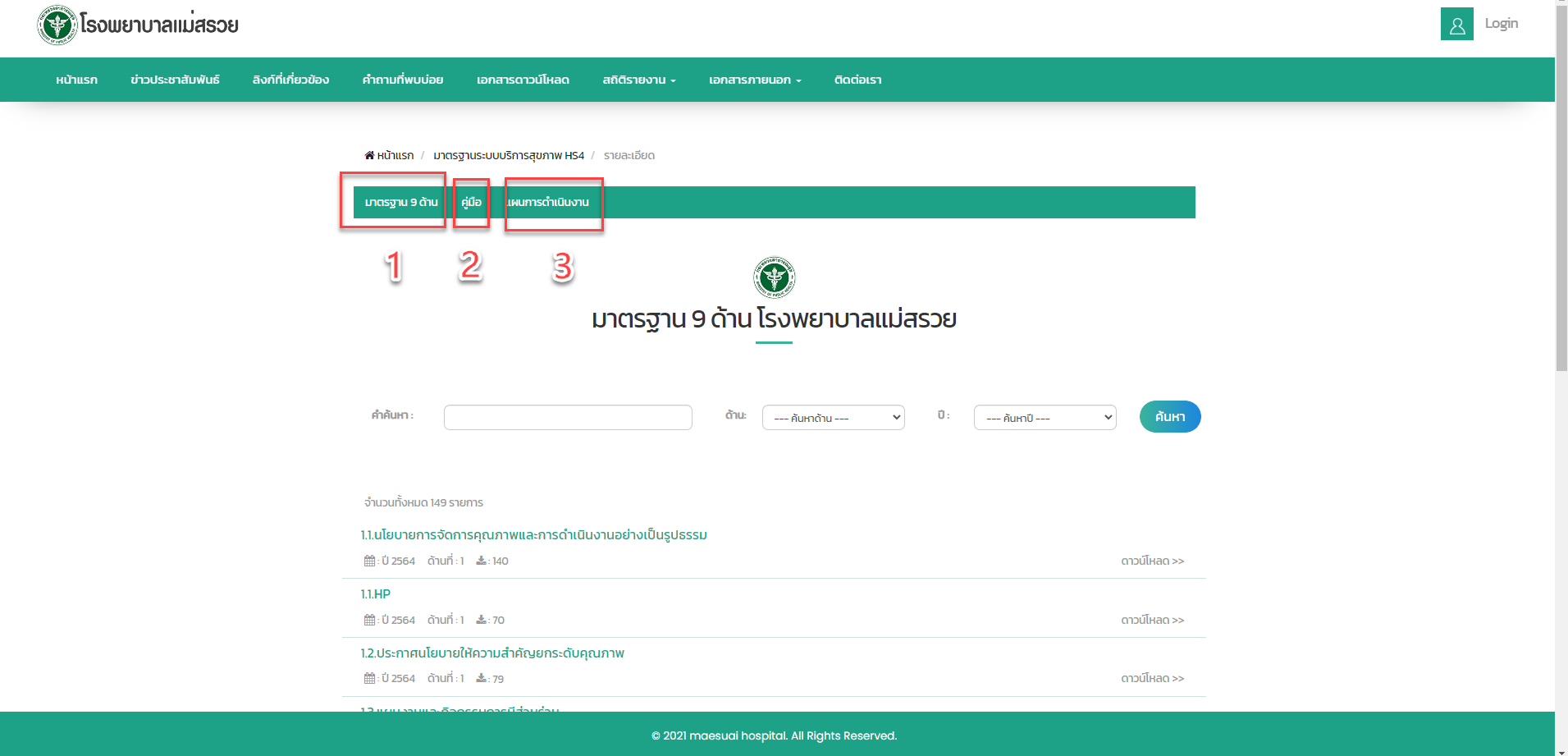 1.4.การใช้งานเมนูมาตรฐาน 9 ด้าน1.เอกสารคู่มือการใช้งาน2.ค้นหาข้อมูล 3.ดาวน์โหลดข้อมูล4.คลิกเพื่อ copy URL ของลิ้งค์ข้อมูล (เมื่อคลิกแล้วให้กด ctrl + v หรือ คลิกขวา + วาง)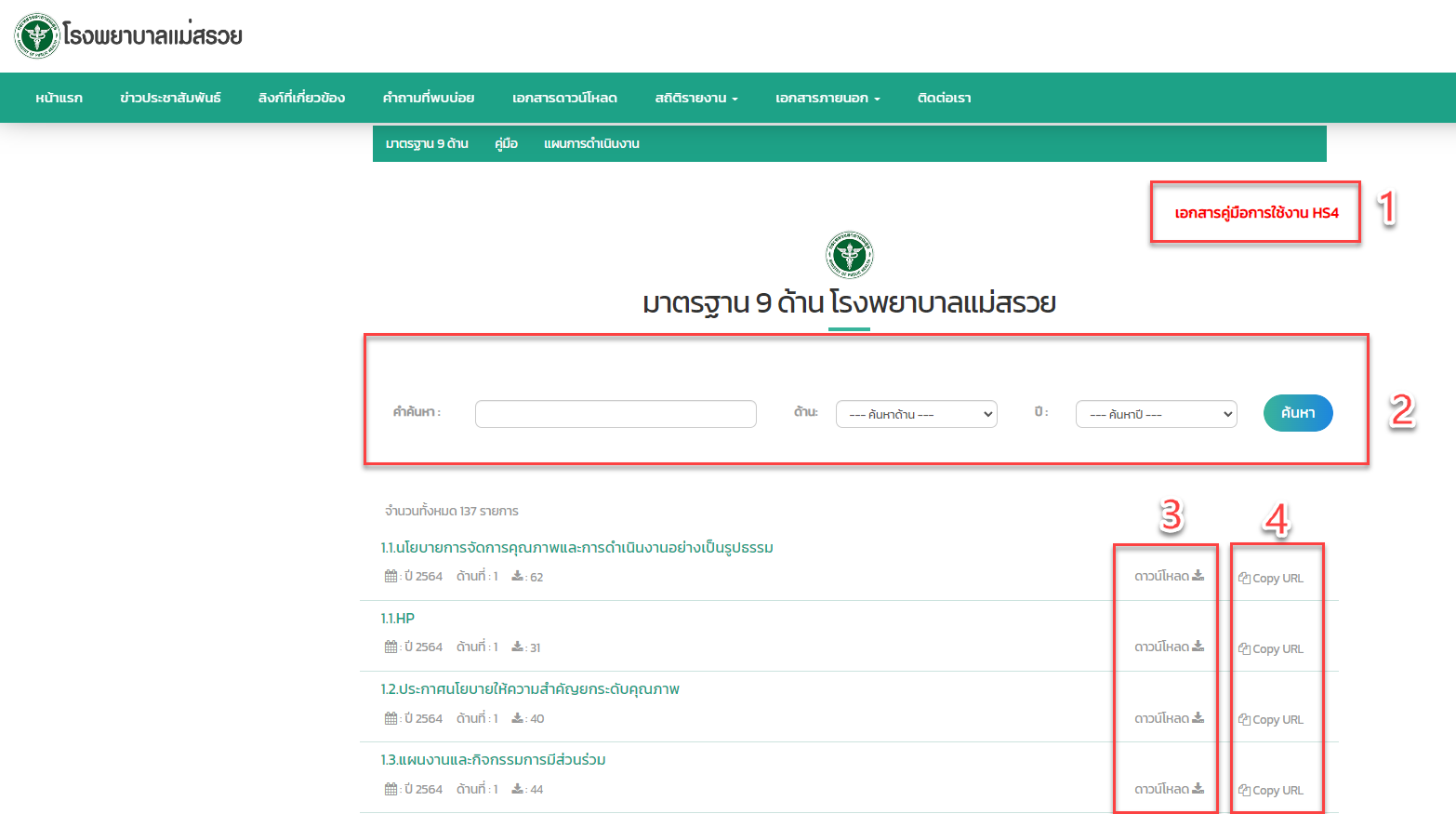 2.ในส่วนของการอัพเดทข้อมูล hs4 มาตรฐาน 9 ด้าน (Admin)2.1 เข้าสู่เว็บไซต์ โรงพยาบาลแม่สรวย https://maesuaihospital.com/  กดปุ่ม login มุมขวาบนของเว็บไซต์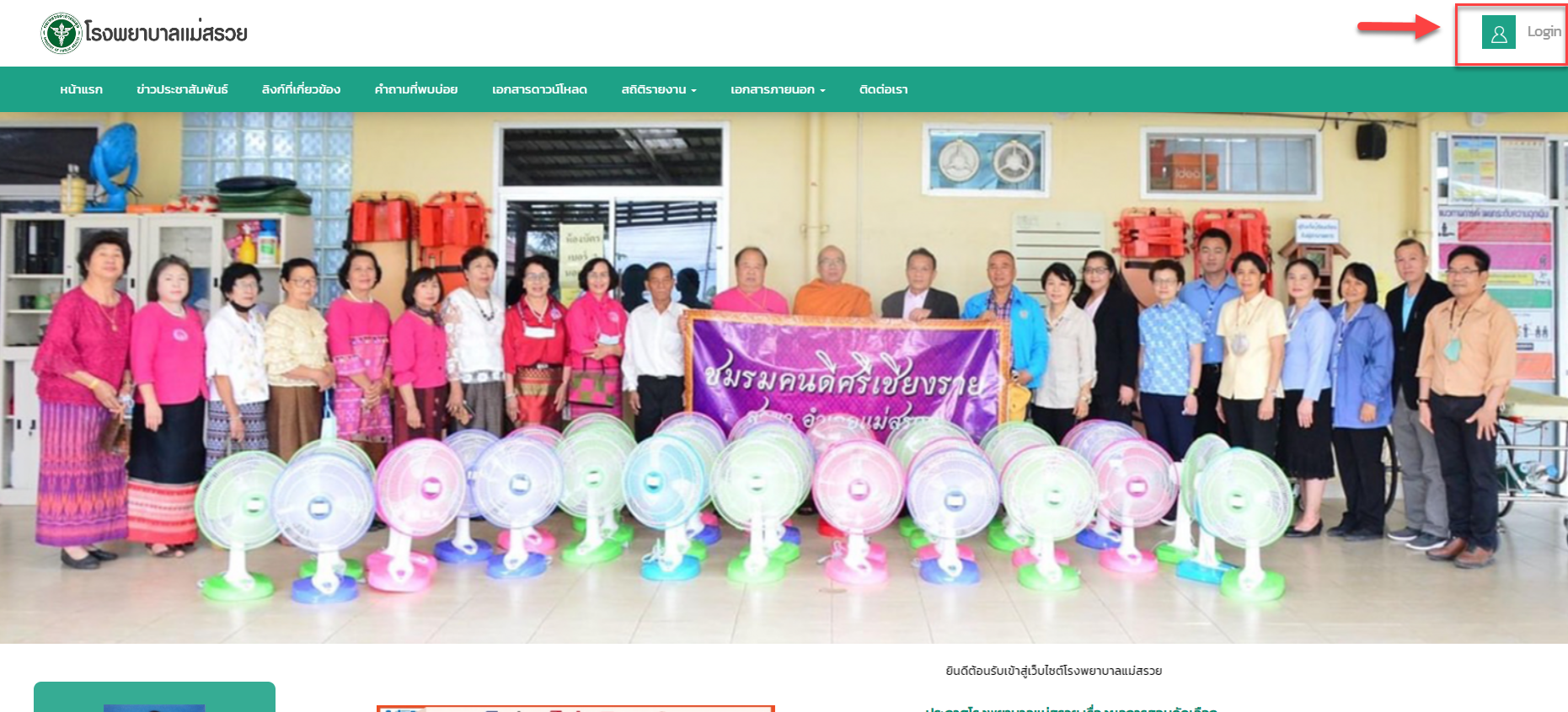 2.2 เมื่อกด login แล้วจะมี popup ให้ login ให้กรอก username และ password เพื่อเข้าสู่ระบบ ( username และ password ให้ติดต่อที่ งาน IT )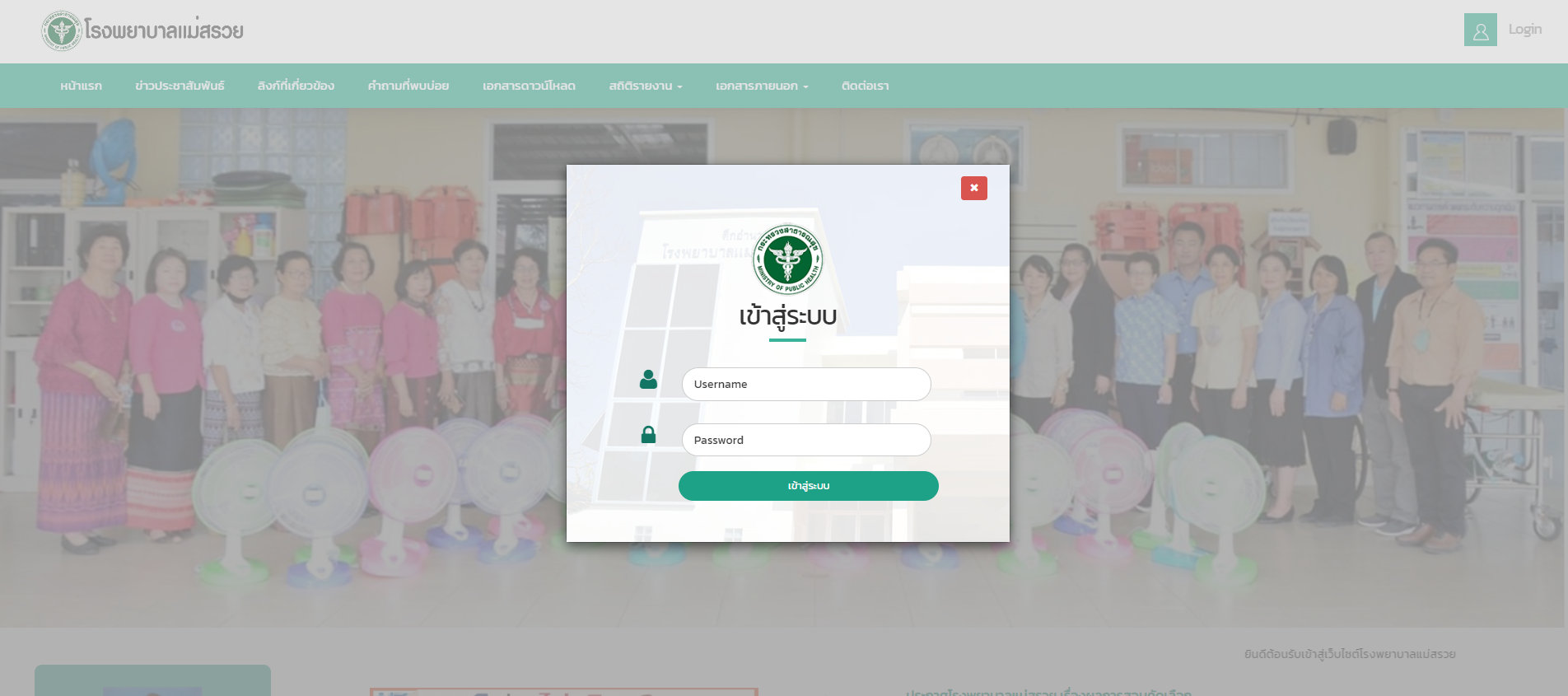 2.3 เมื่อเข้าสู่ระบบแล้ว ให้คลิกที่ ชื่อ เลือก Manage website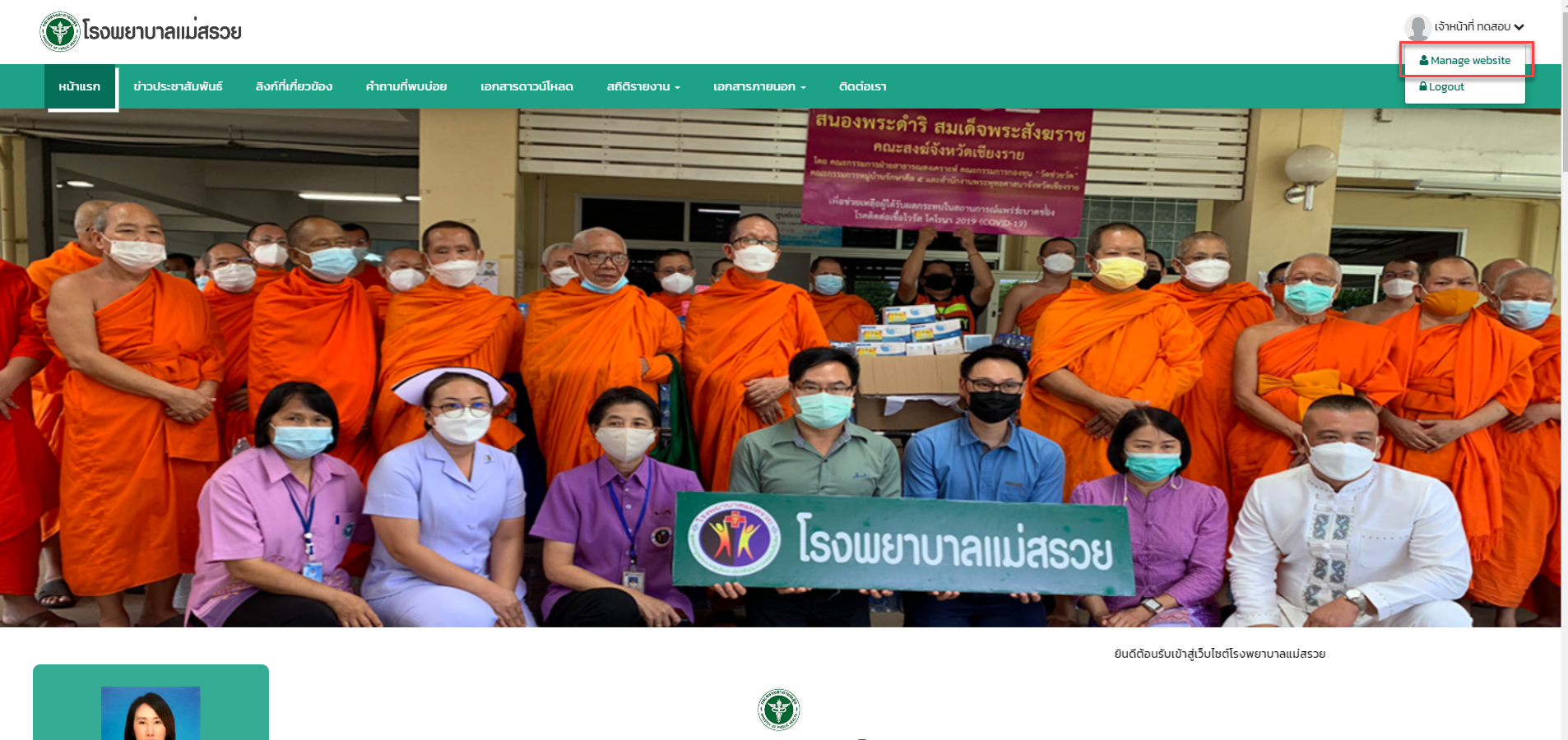 2.4 เมื่อคลิก Manage website ระบบจะลิ้งค์มายังหน้าการจัดการเว็ปไซต์ ให้คลิก เมนูมาตรฐานบริการสุขภาพ hs4 ตรงซ้ายมือ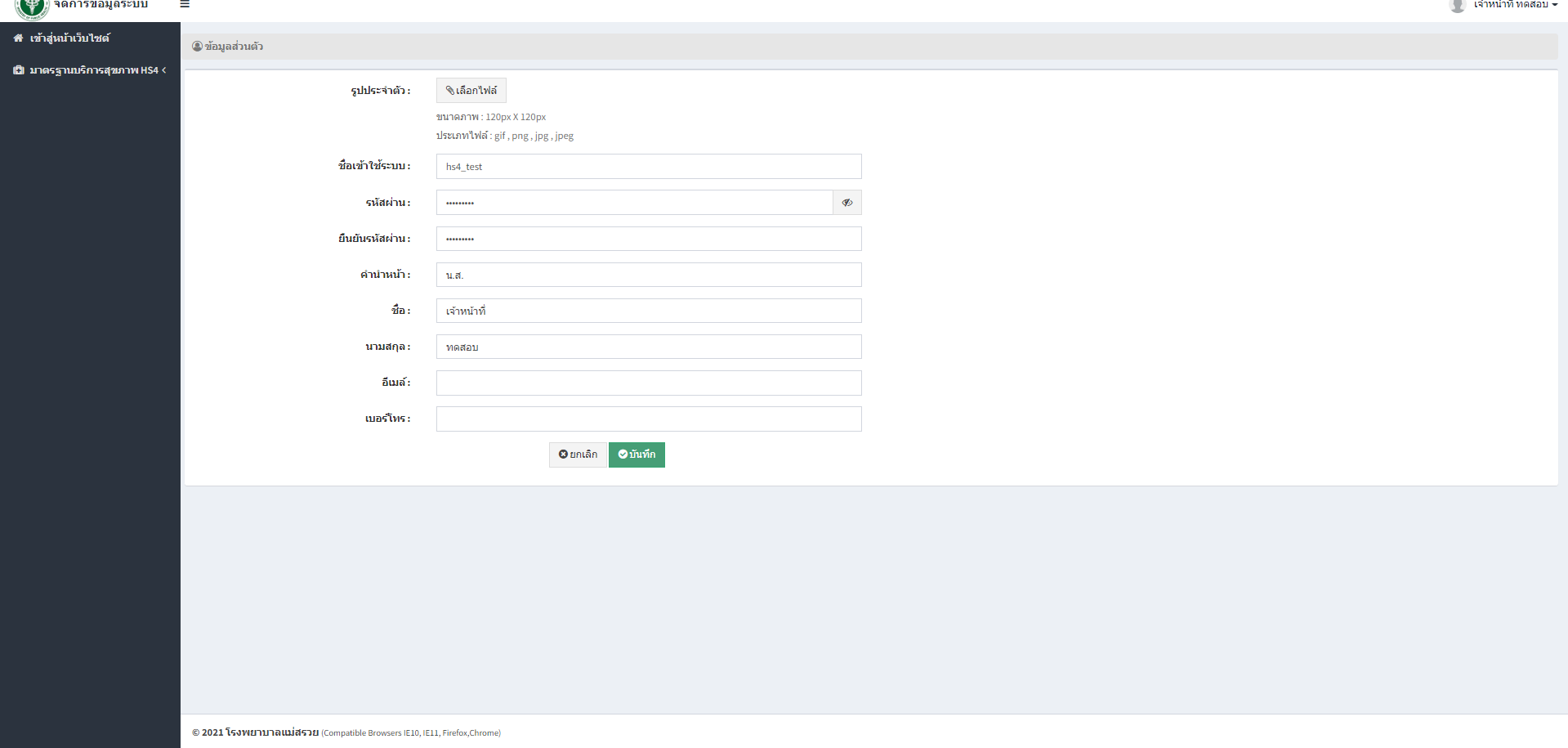 2.5 เมนูมาตรฐาน 9 ด้าน1.ค้นหาข้อมูล2.จัดการเมนู(เพิ่มข้อมูล,ลบข้อมูล)3.เปิด-ปิด การแสดงเนื้อหาบนเว็บไซต์4.เมนูแก้ไขข้อมูล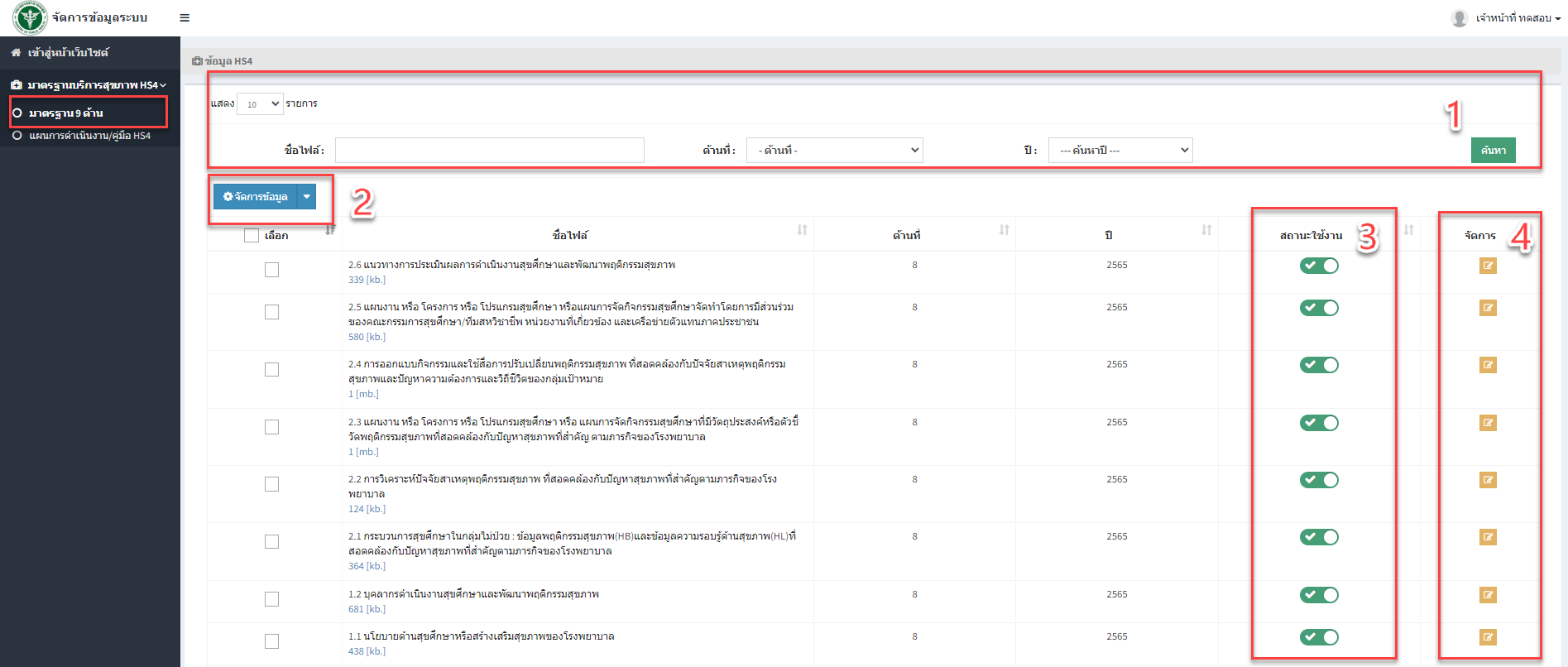 2.5.1การจัดการข้อมูล1. เพิ่มข้อมูล (คลิกที่เมนูการจัดการ เลือก “เพิ่มข้อมูล”)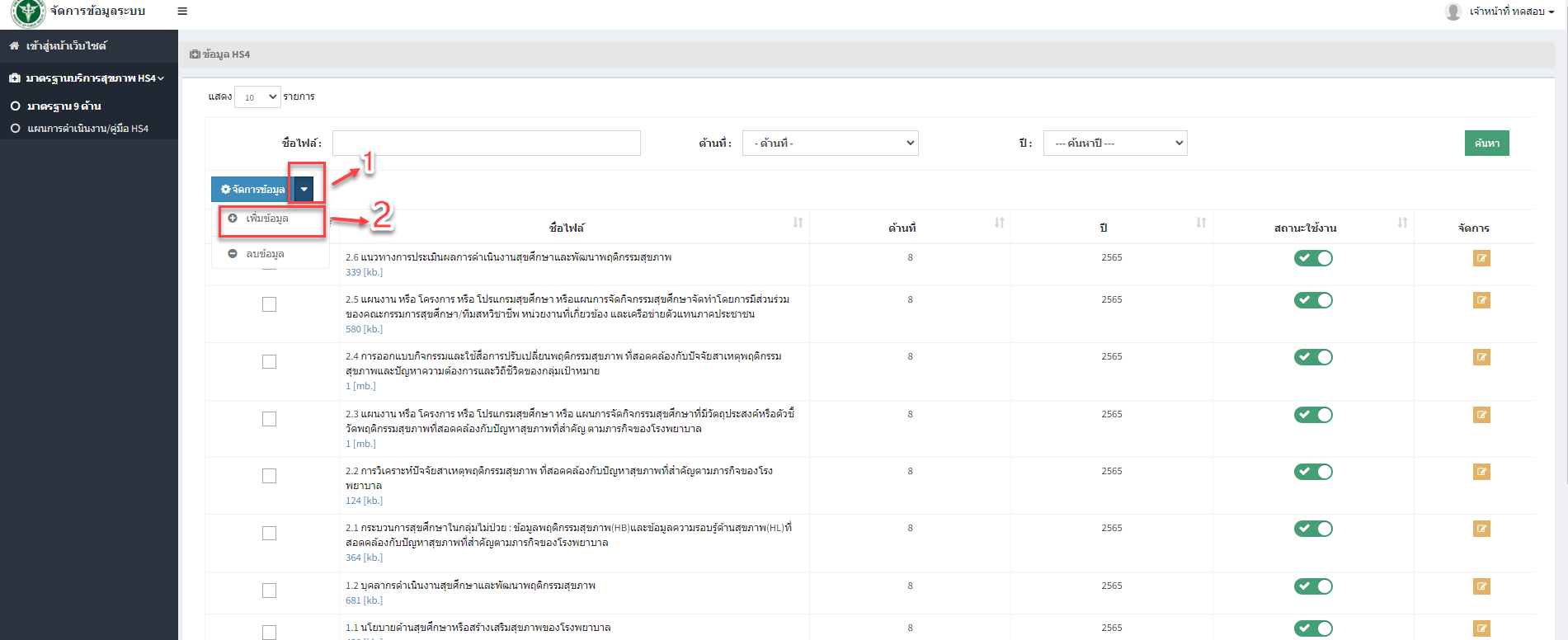  กรอกข้อมูล เมื่อกรอกข้อมูลเสร็จสิ้นให้กดที่ปุ่มบันทึก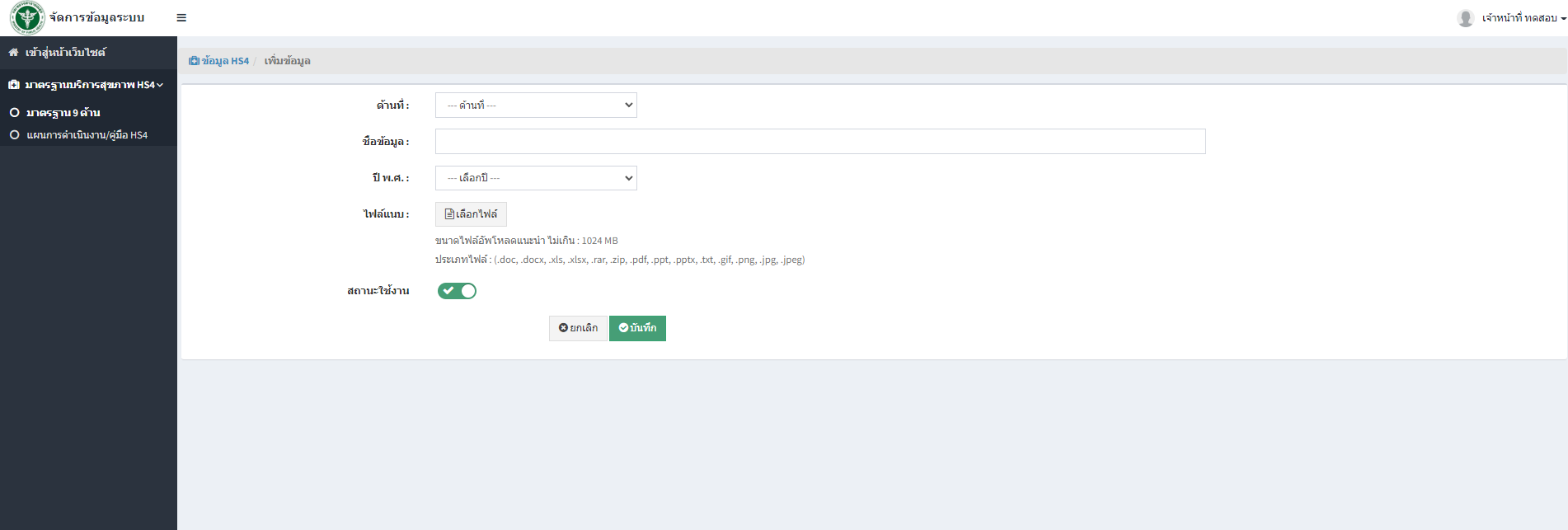 2. ลบข้อมูล คลิก / ในส่วนของข้อมูลที่ต้องการลบ จากนั้นคลิกที่เมนูการจัดการ เลือก “ลบข้อมูล”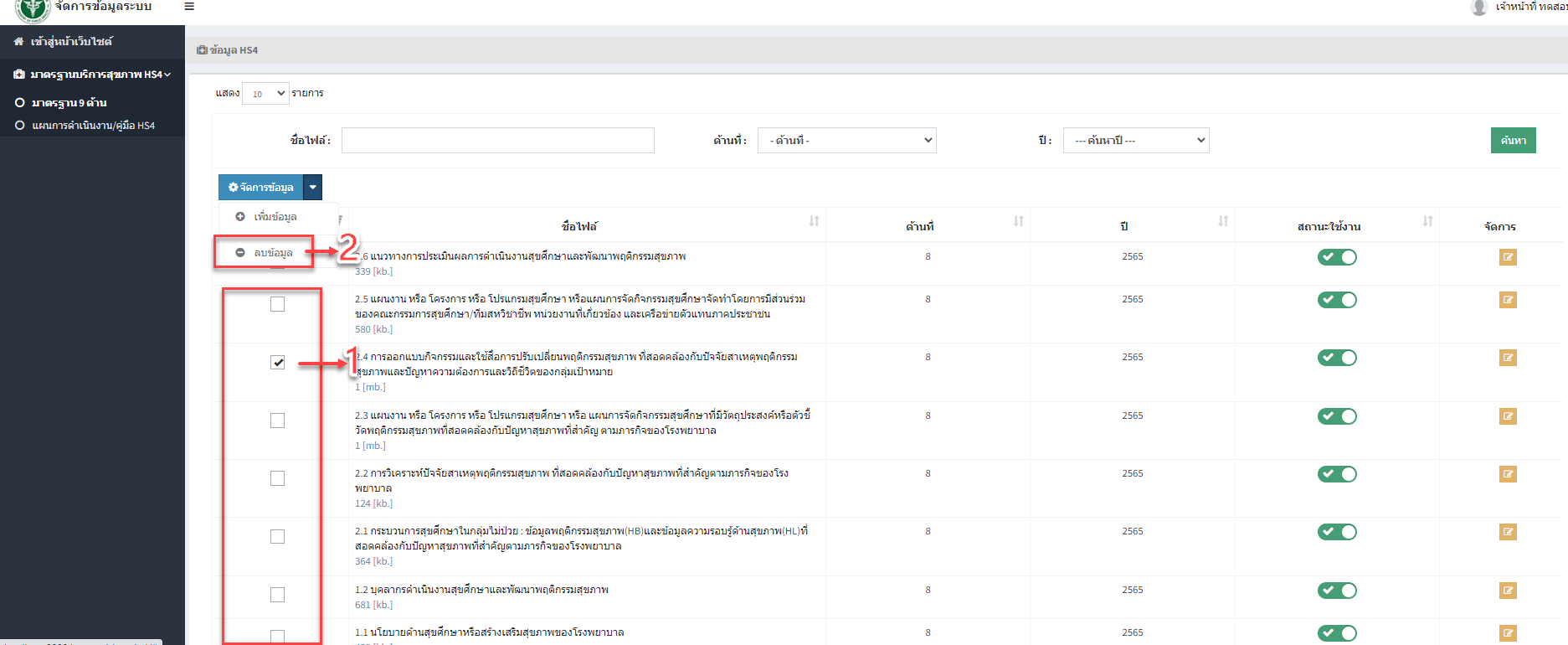 3.แก้ไขข้อมูล คลิกปุ่มแก้ไขในเนื้อหาที่ต้องการแก้ไข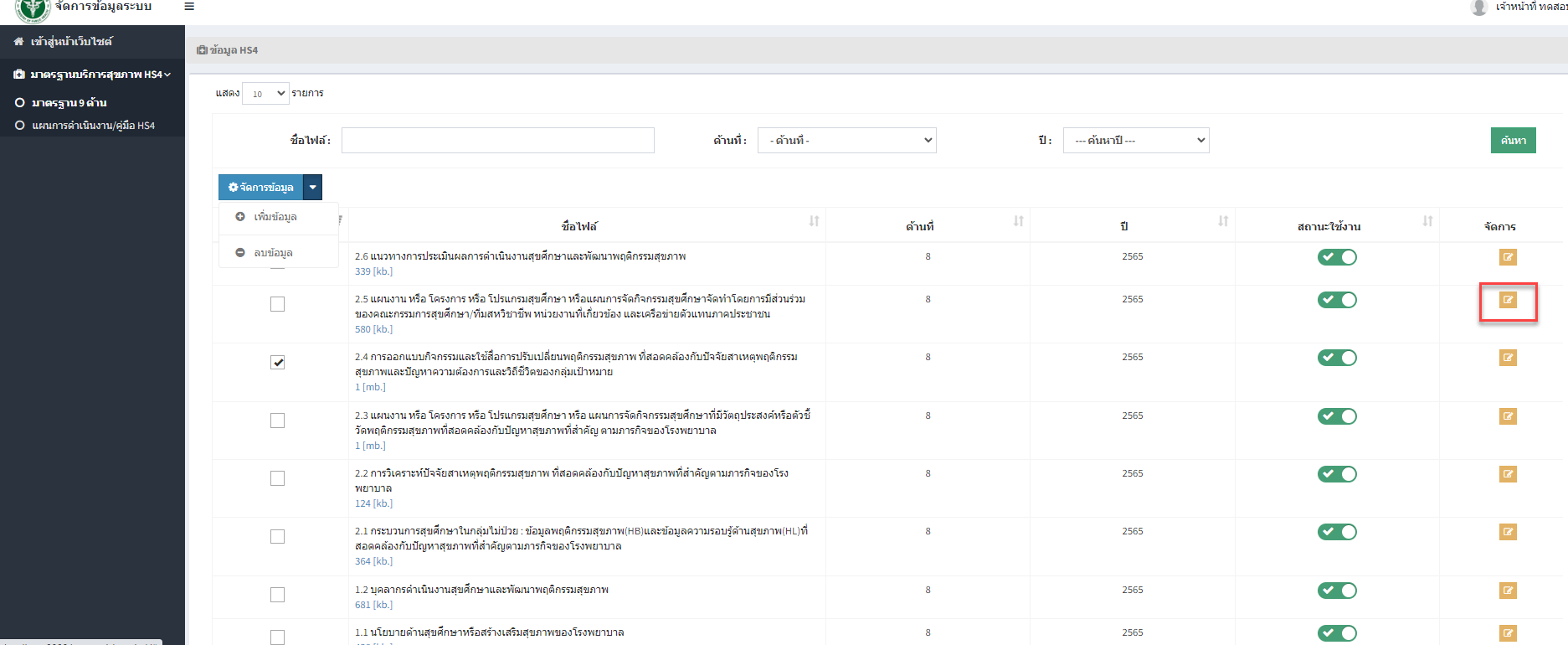 2.6 แผนการดำเนินงาน และ คู่มือ HS41.ค้นหาข้อมูล2.จัดการเมนู(เพิ่มข้อมูล,ลบข้อมูล)3.เปิด-ปิด การแสดงเนื้อหาบนเว็บไซต์4.เมนูแก้ไขข้อมูล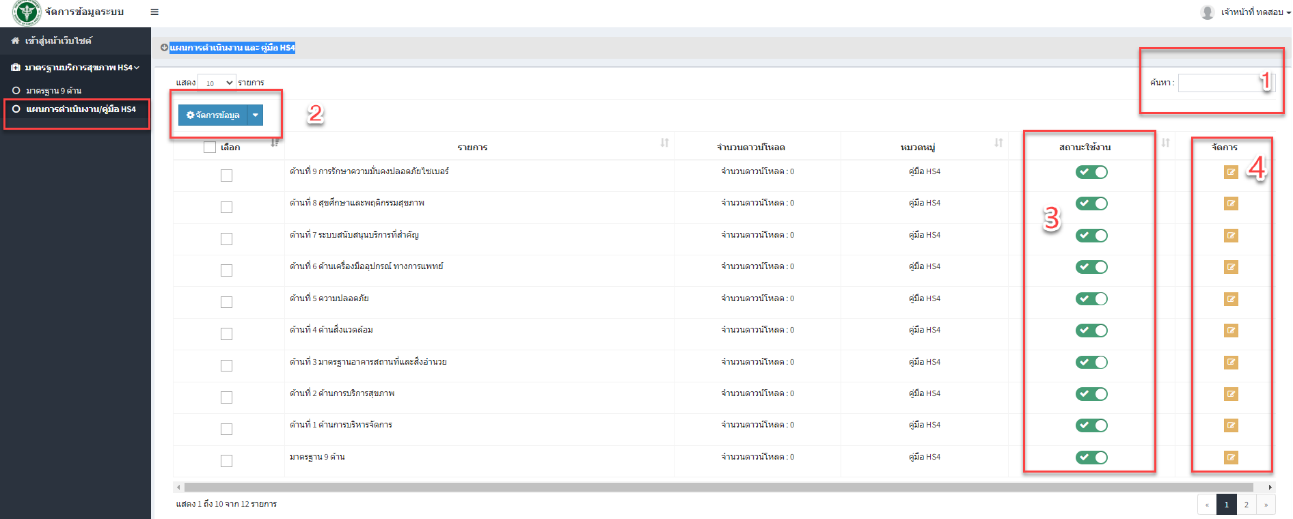 2.6.1การจัดการข้อมูล1.เพิ่มข้อมูล (คลิกที่เมนูการจัดการ เลือก “เพิ่มข้อมูล”)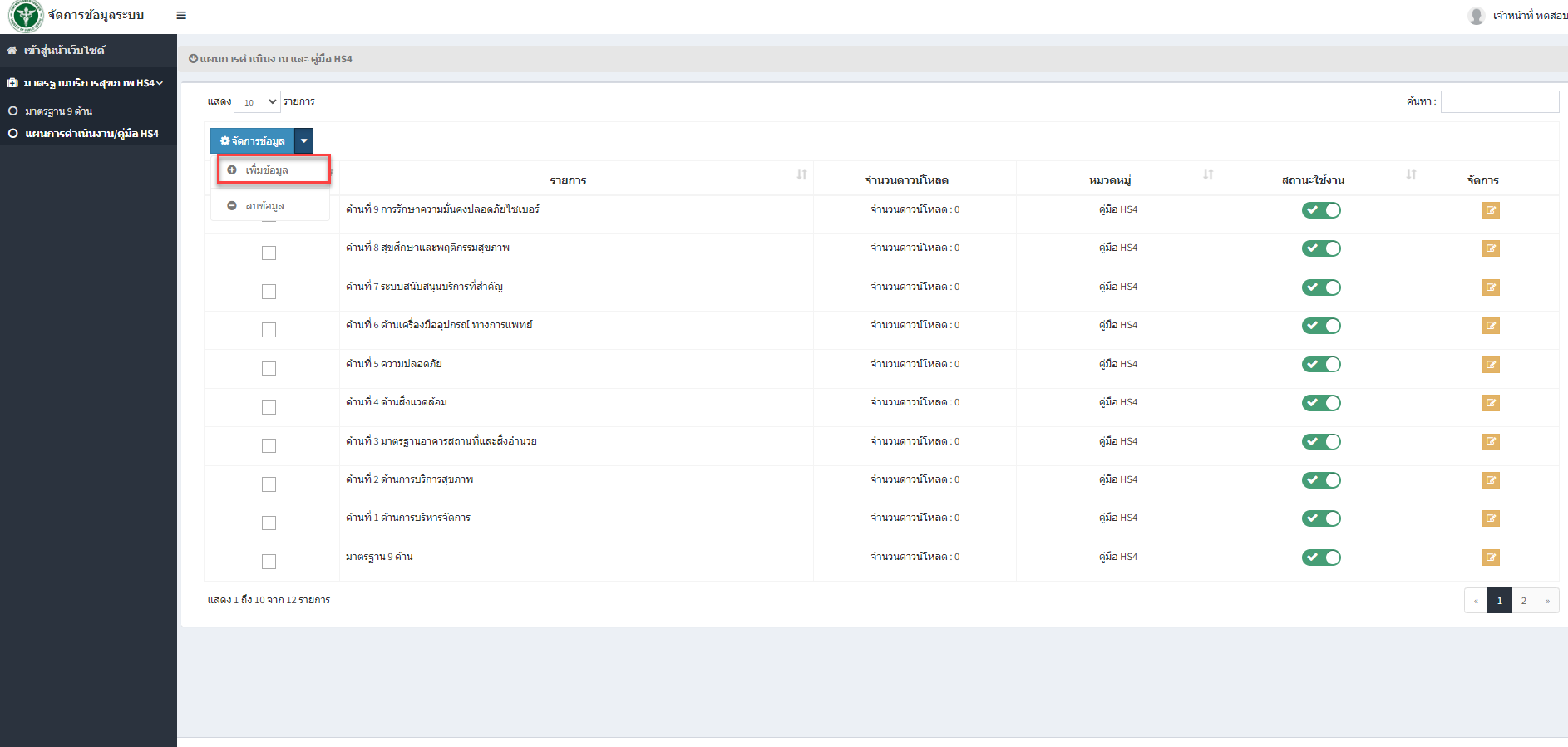 กรอกข้อมูล 1.เลือกหมวดหมู่2.กรอกชื่อข้อมูล3.เลือกรูปแบบไฟล์ (ลิงค์ หรือ ไฟล์แนบ)4.เปิด-ปิด การแสดงผลหน้าเว็บไซต์5.เมื่อกรอกข้อมูลเสร็จสิ้นให้กดที่ปุ่มบันทึก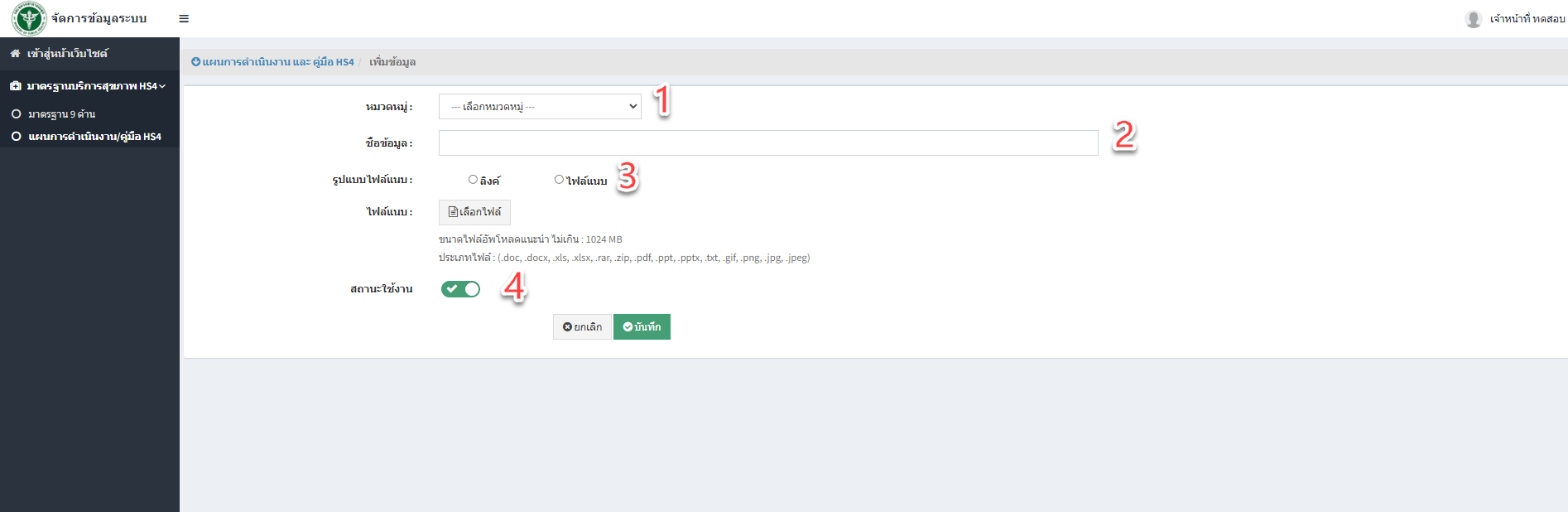 